Avances de los trabajos que se realizan en la Unidad de Medicina Familiar N°23 CD. Ixtepec.Acabado en  Muros Exteriores. 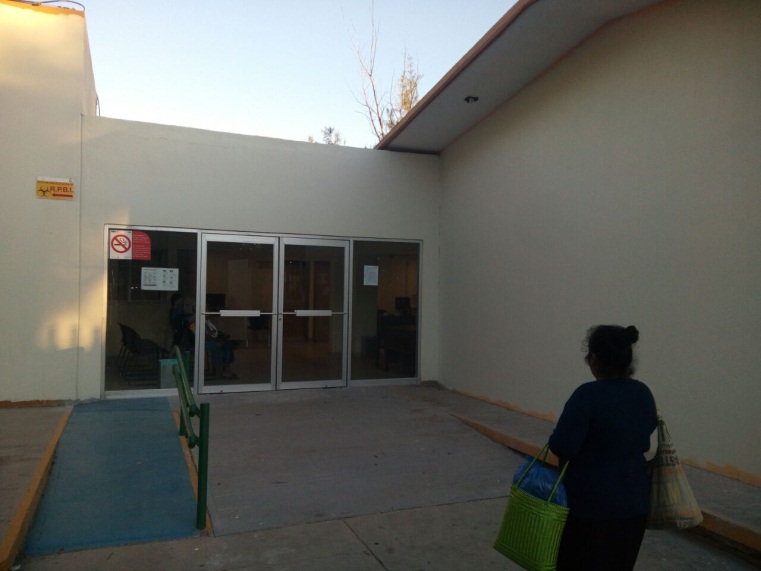 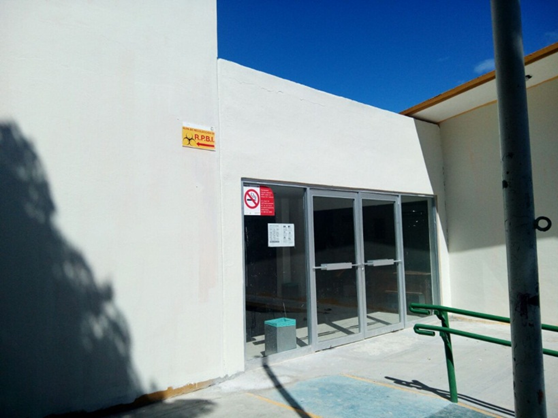 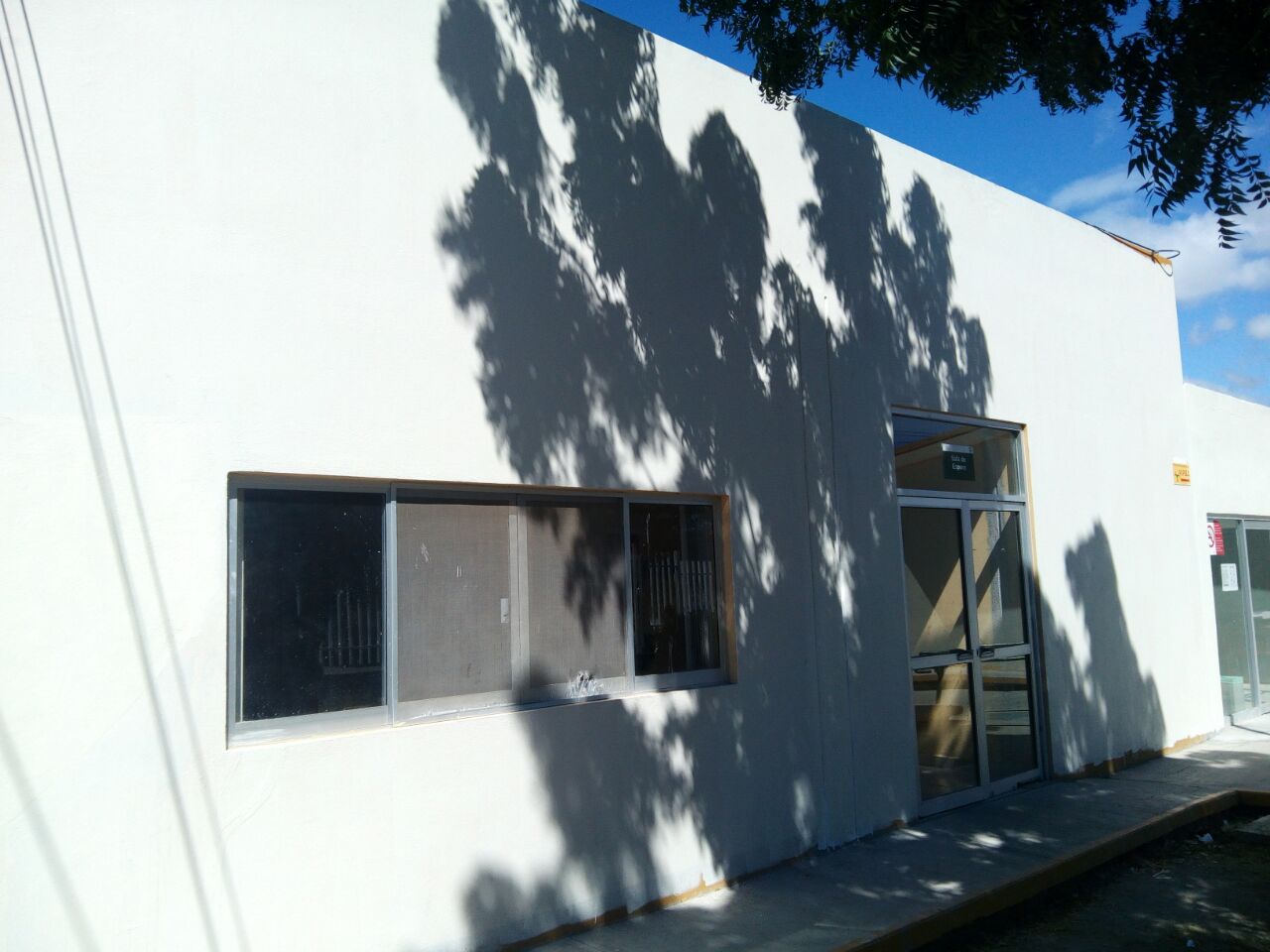 Acabados en Murros Laterales.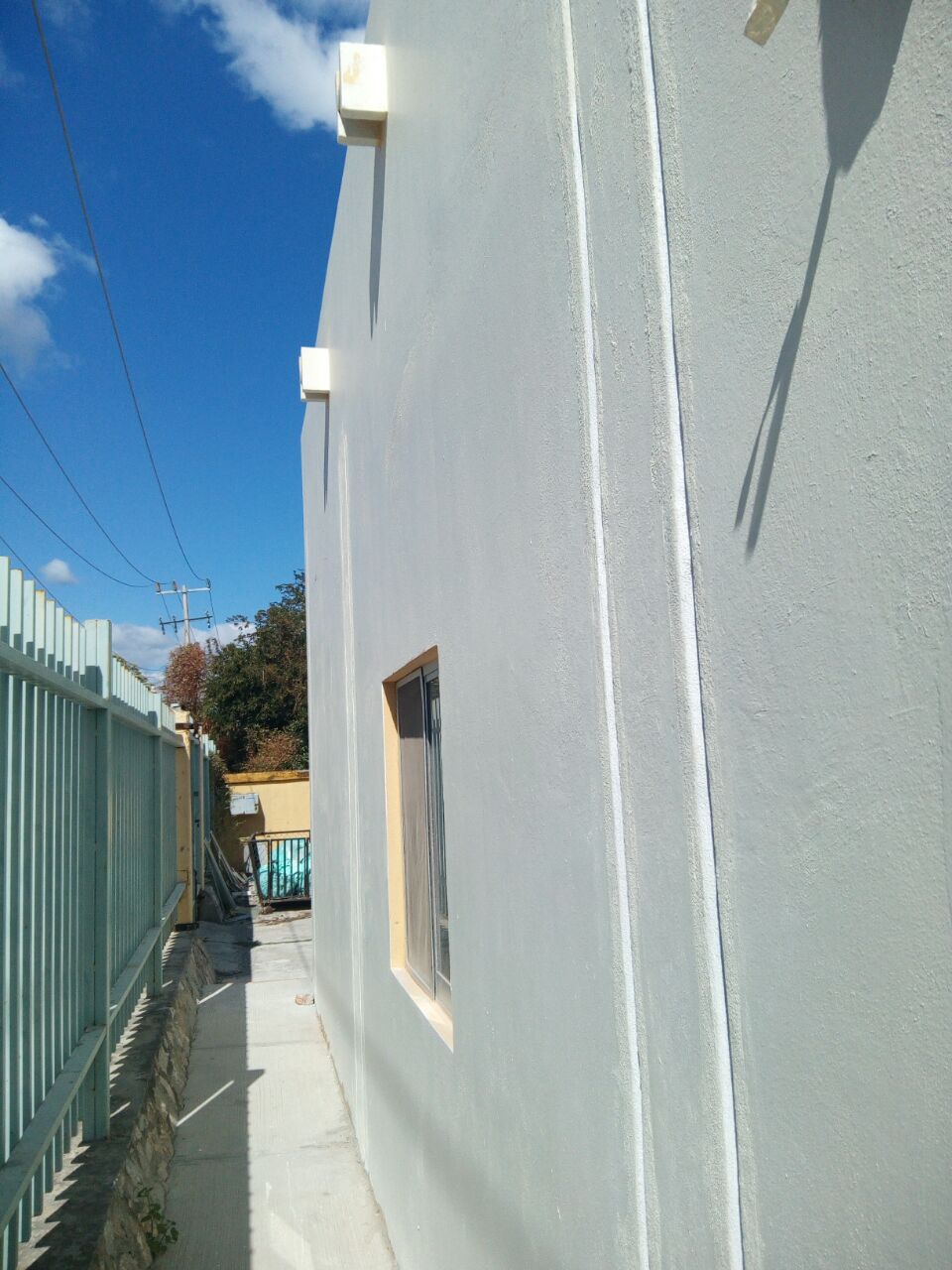 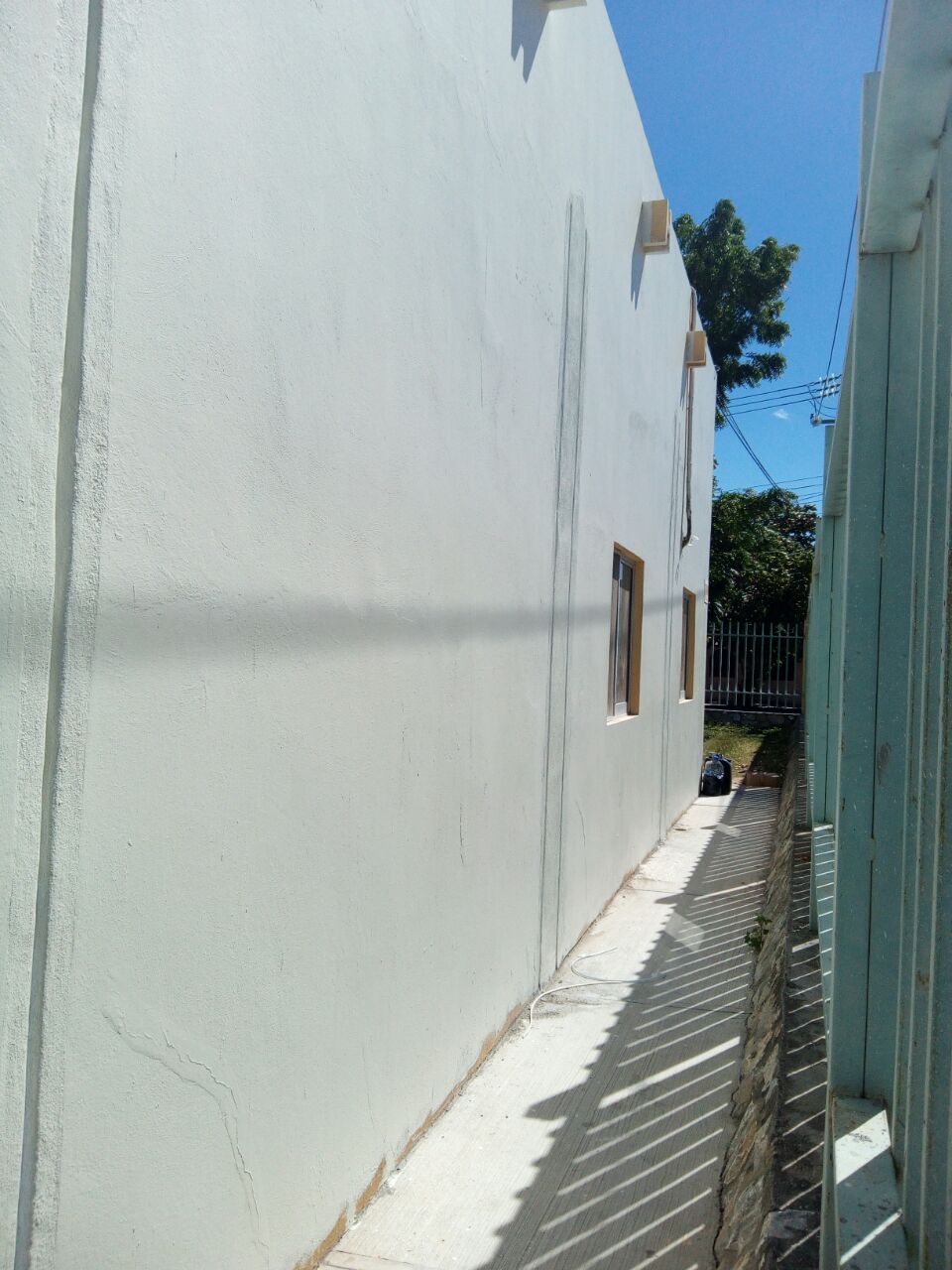 Acabos de Fachadas Trasera.  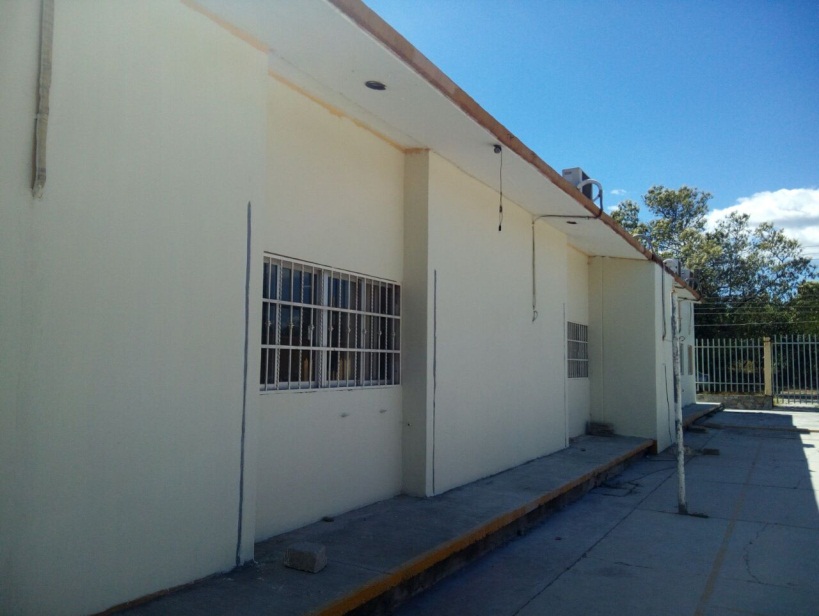 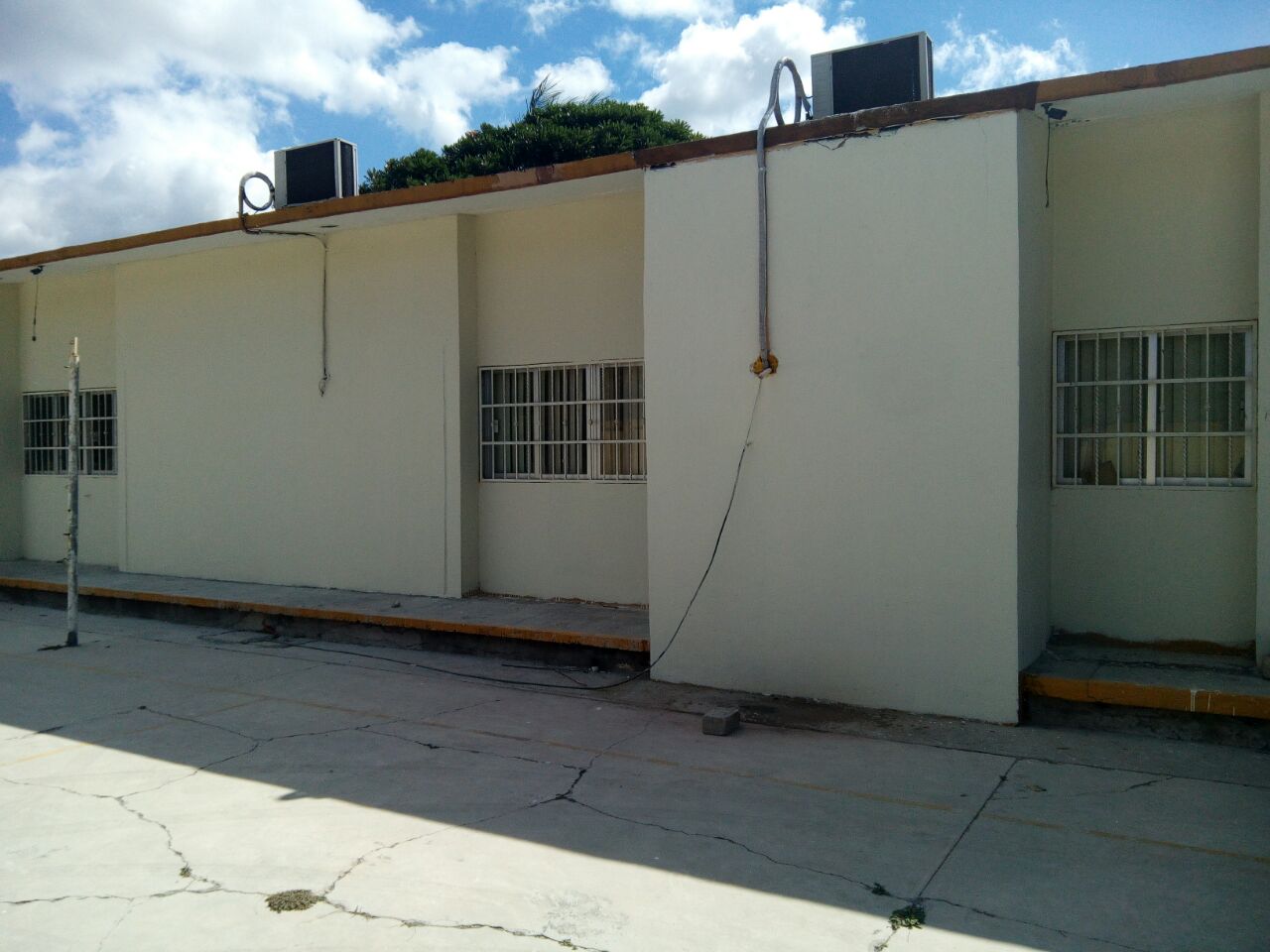 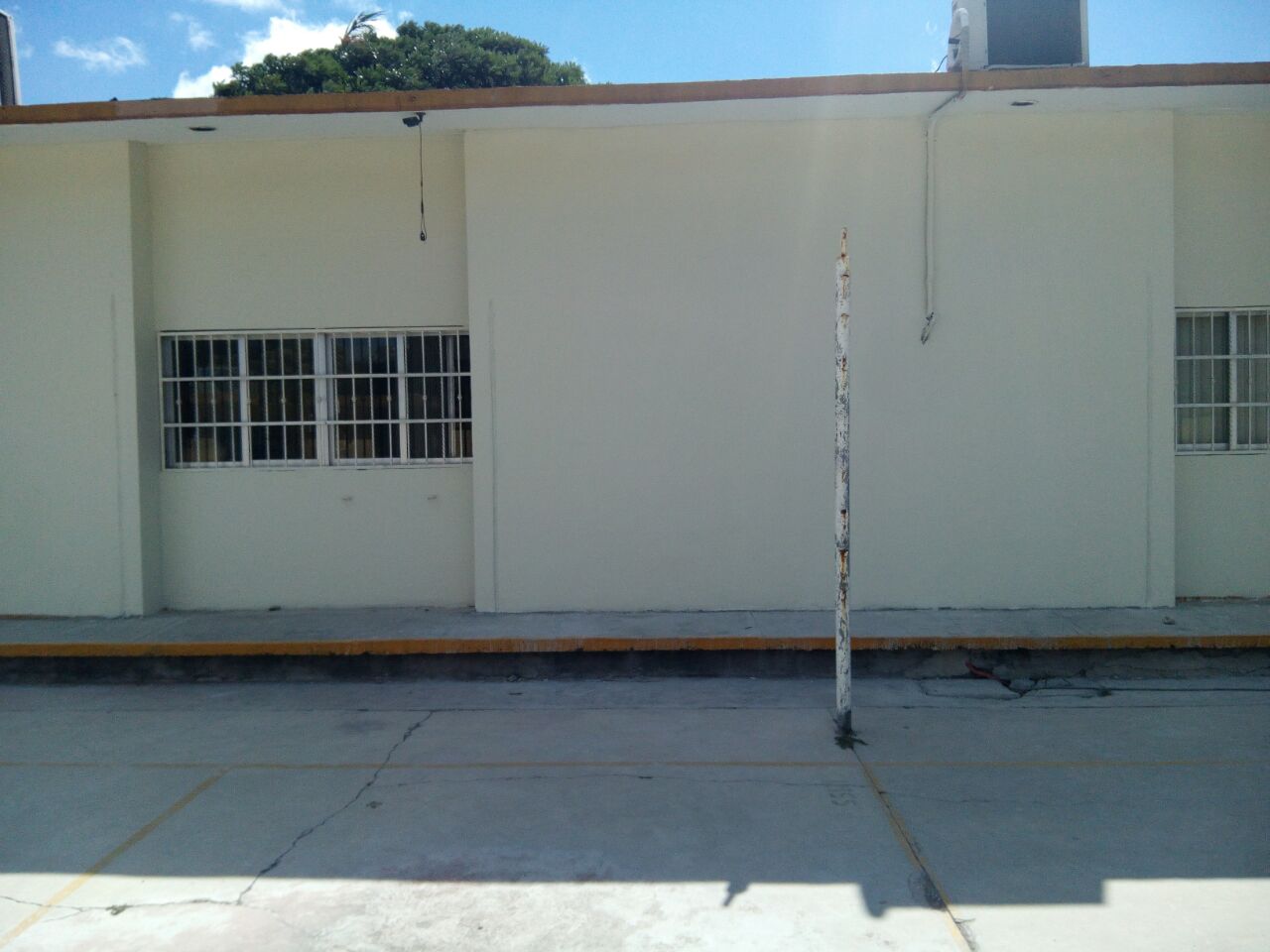 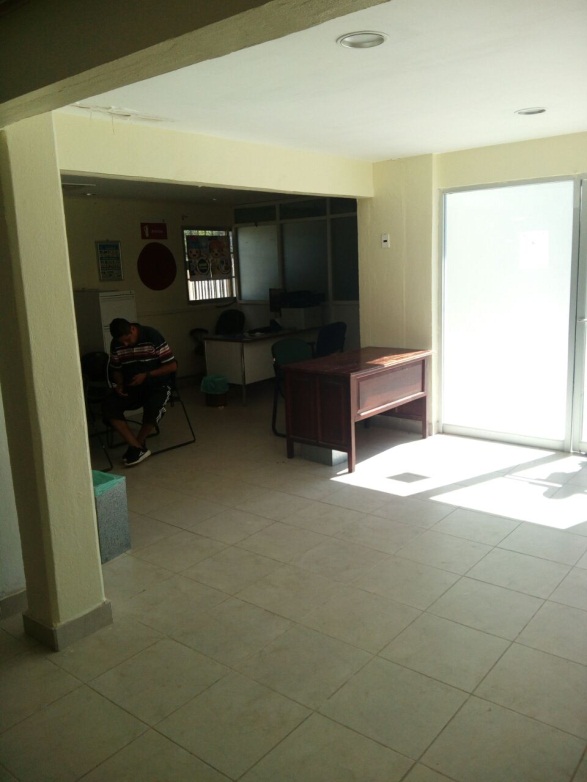 .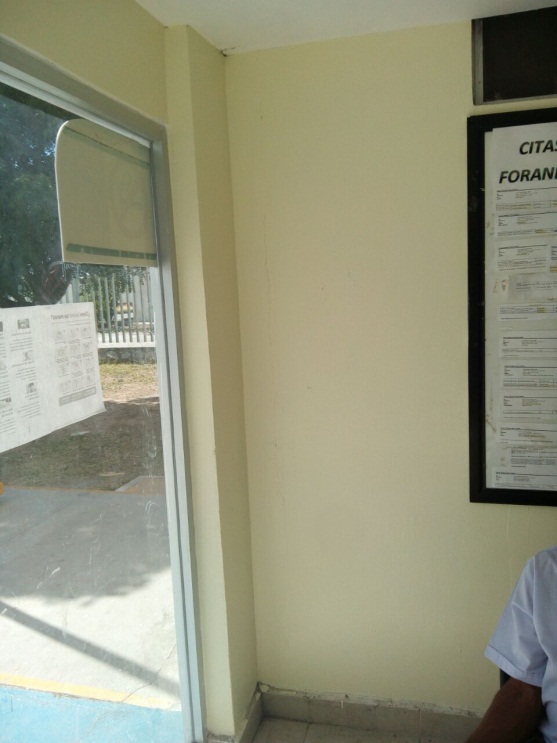 Acabados en Muros de Dirección. 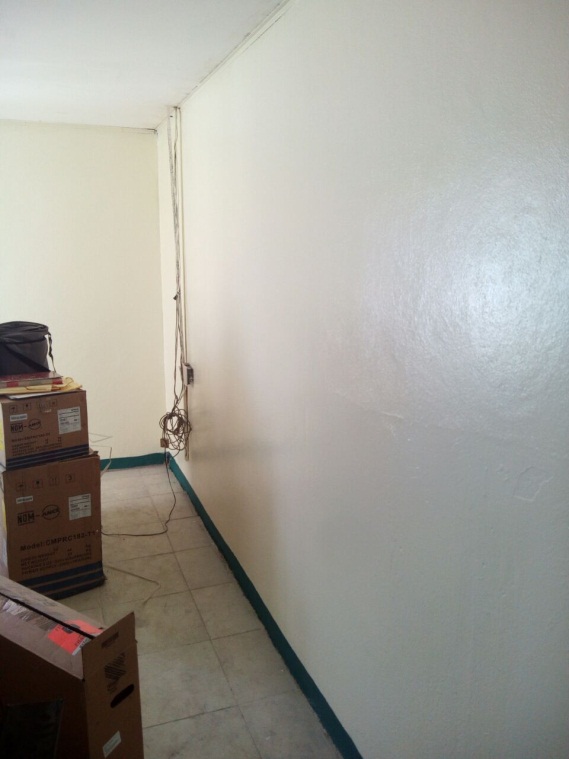 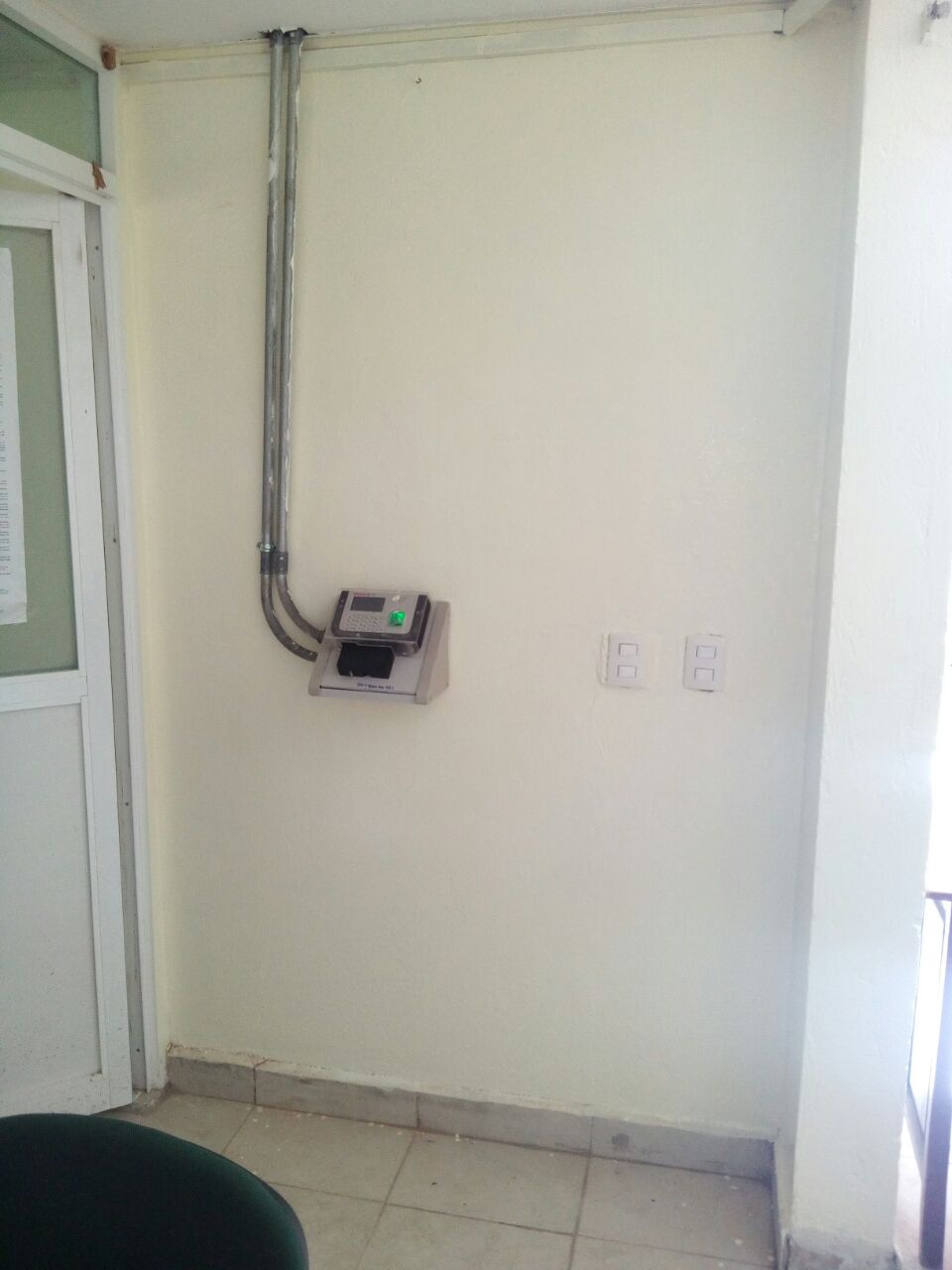 Acabados en Pasillo. 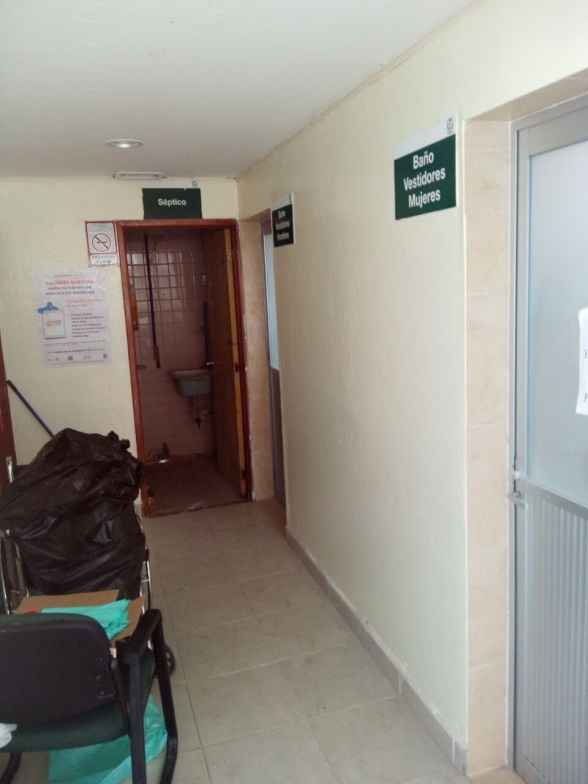 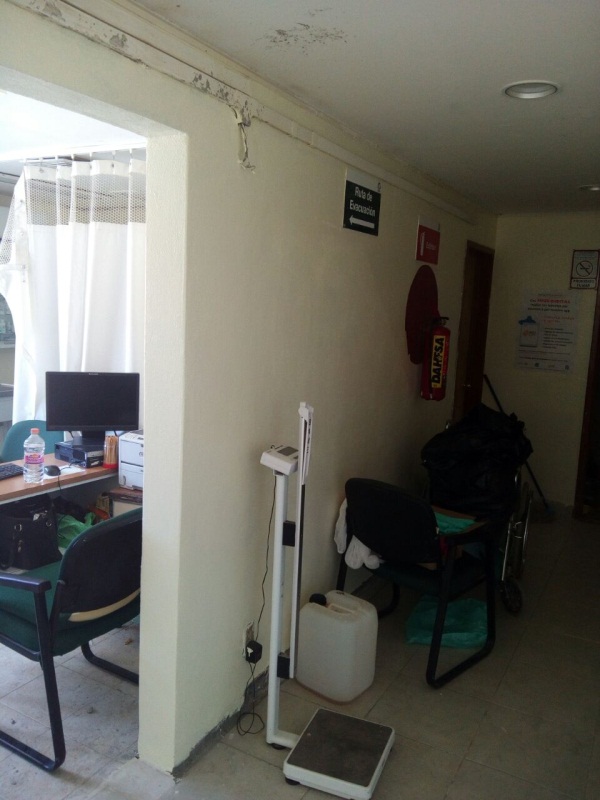 Acabados en pasillos.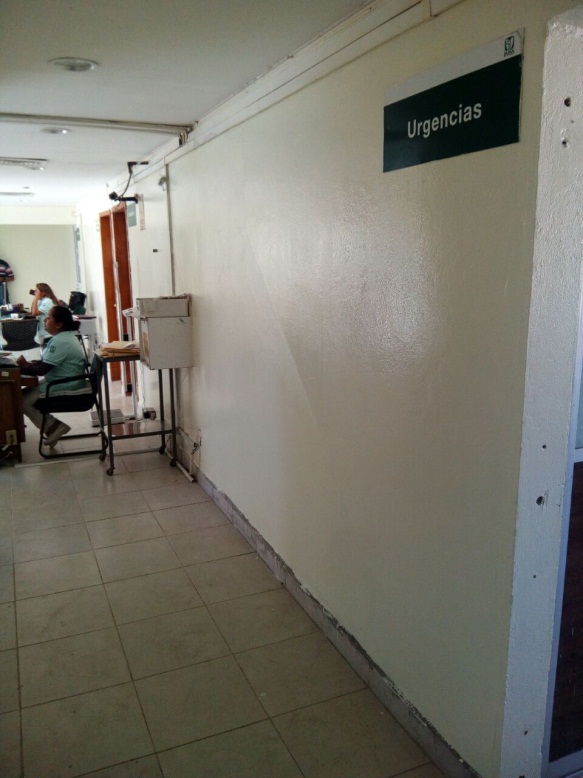 Acabados en Muros Interiores.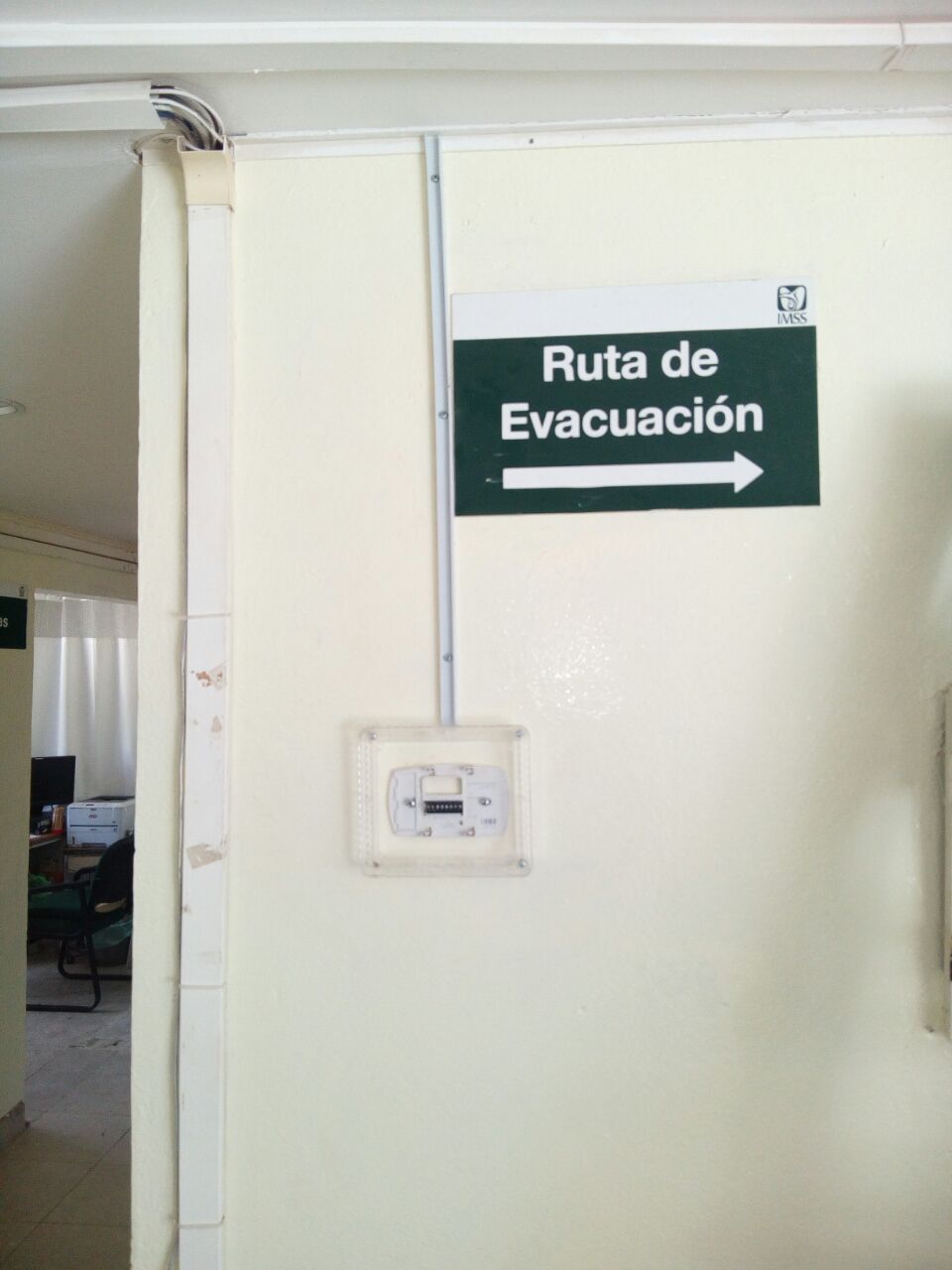 Acabados en sala de espera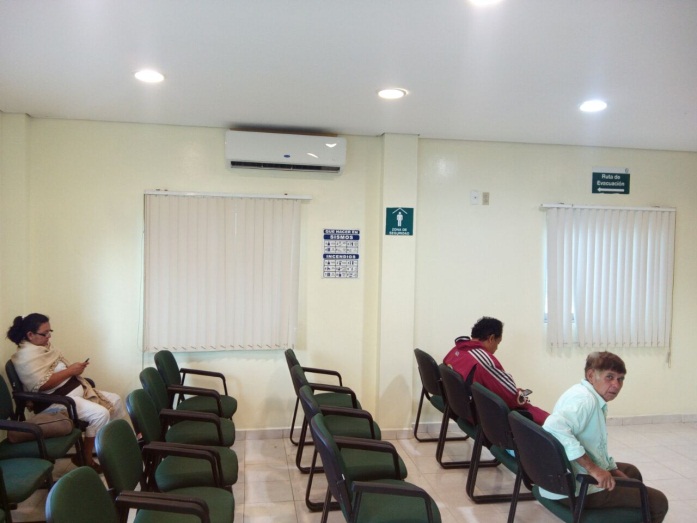 Acabados en Muros de Consultorios.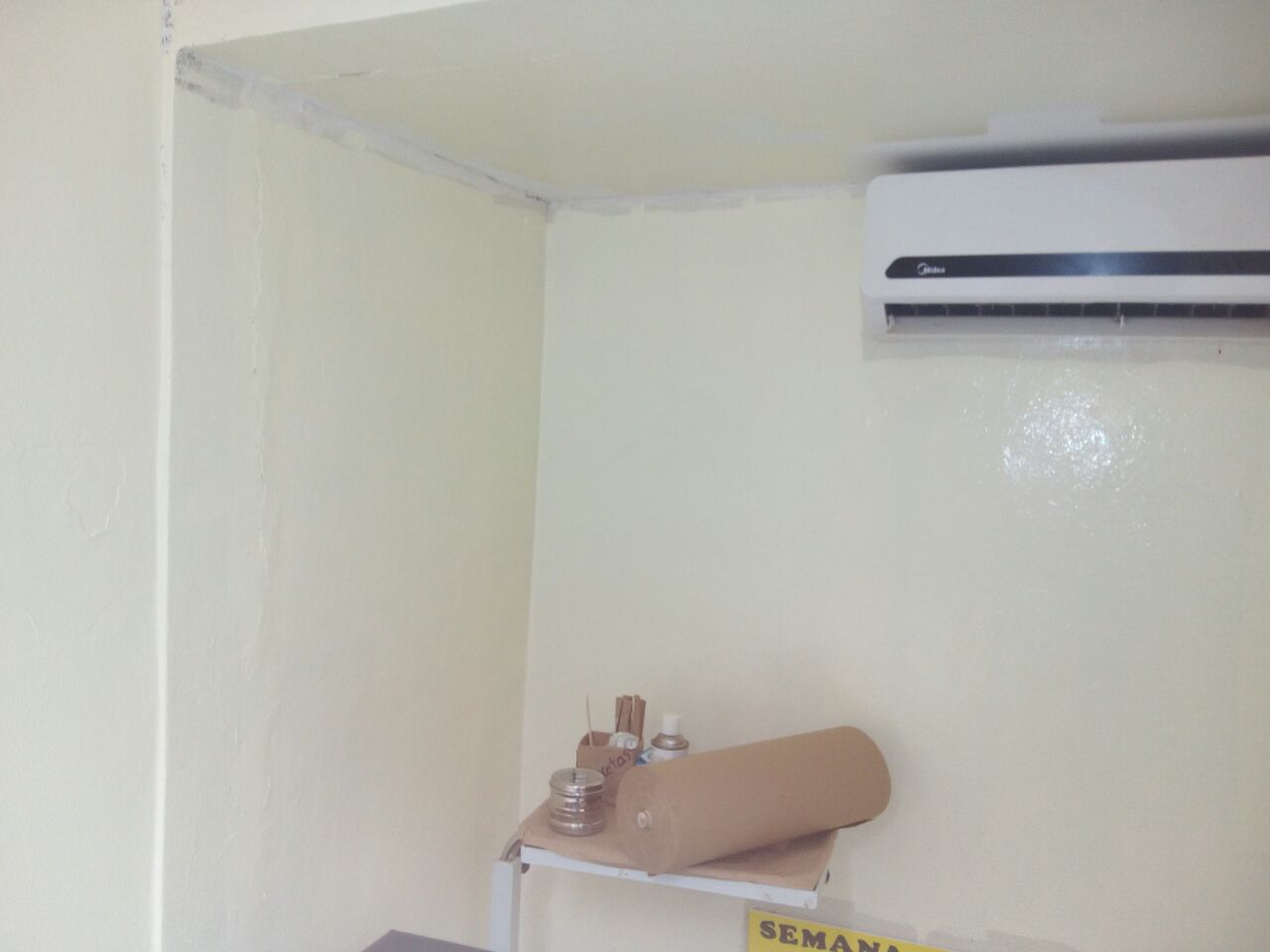 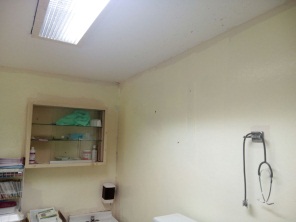 